Elsevier, Springer, Wiley, and NaturePayment History for Journal Packages at the University of WyomingJuly 28, 2014On the second page of this document, payment information for the Elsevier Freedom Collection, Springer E-Journal package, and Wiley (formerly Wiley-Blackwell) E-Journal package is displayed.  The screen shots were taken from the University of Wyoming’s Sierra integrated library system on July 28, 2014.  The University of Wyoming does not have a subscription to the Nature e-journal package, so there is not a screen shot for that package.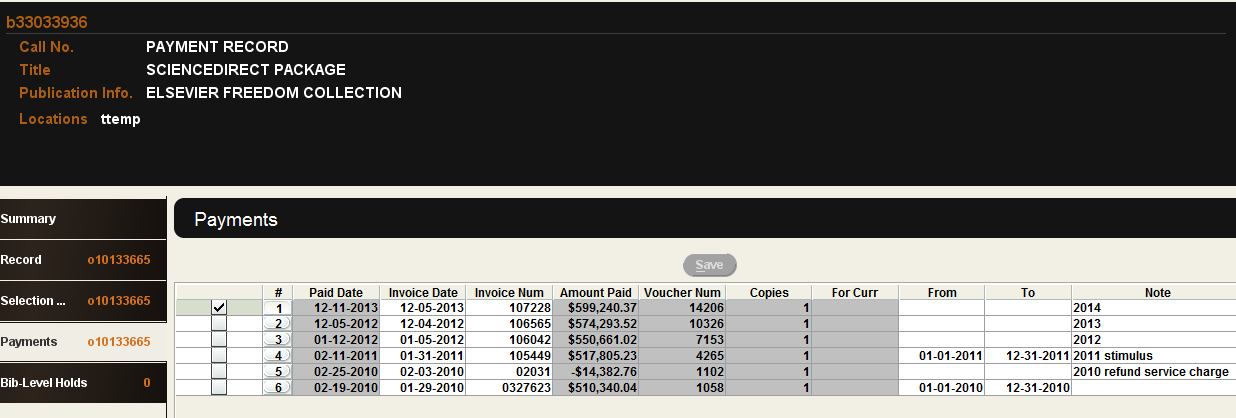 Elsevier Freedom Collection Payment Record from Sierra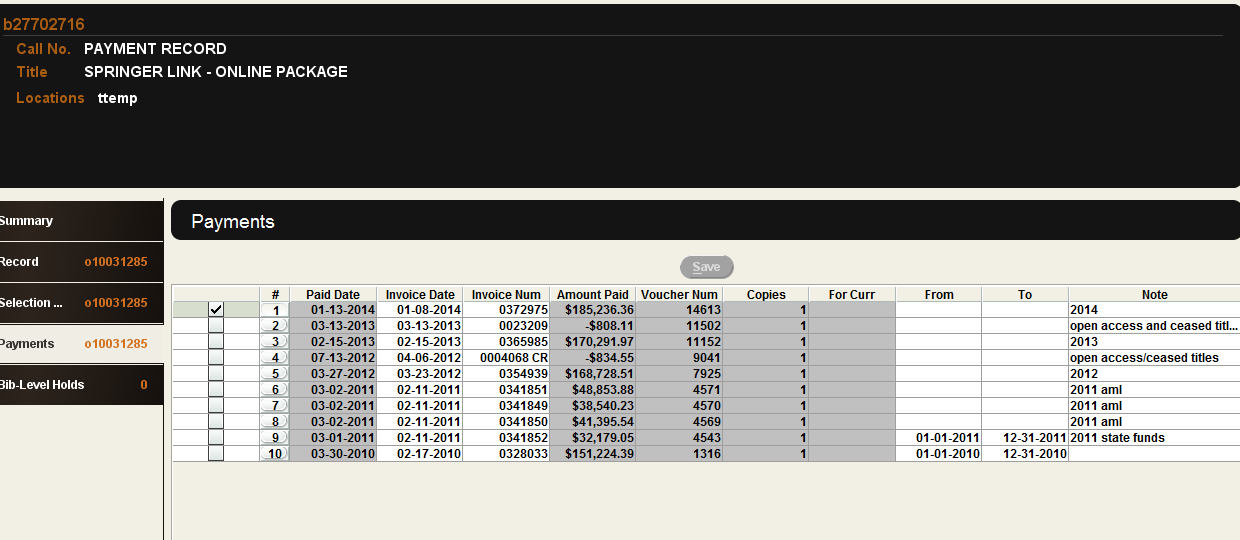 Springer Payment Record from Sierra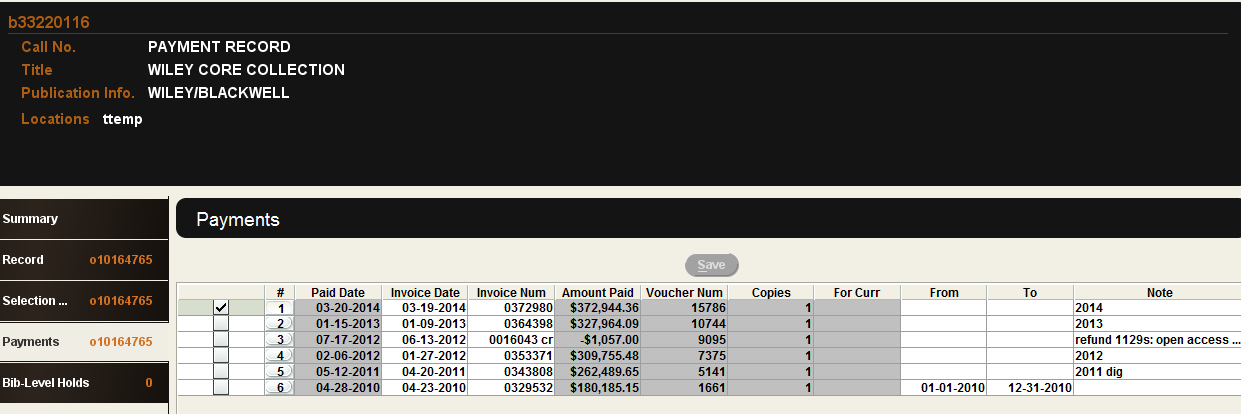 Wiley Payment Record from Sierra